FOR OFFICIAL USE AFE529 (Rev 03/22)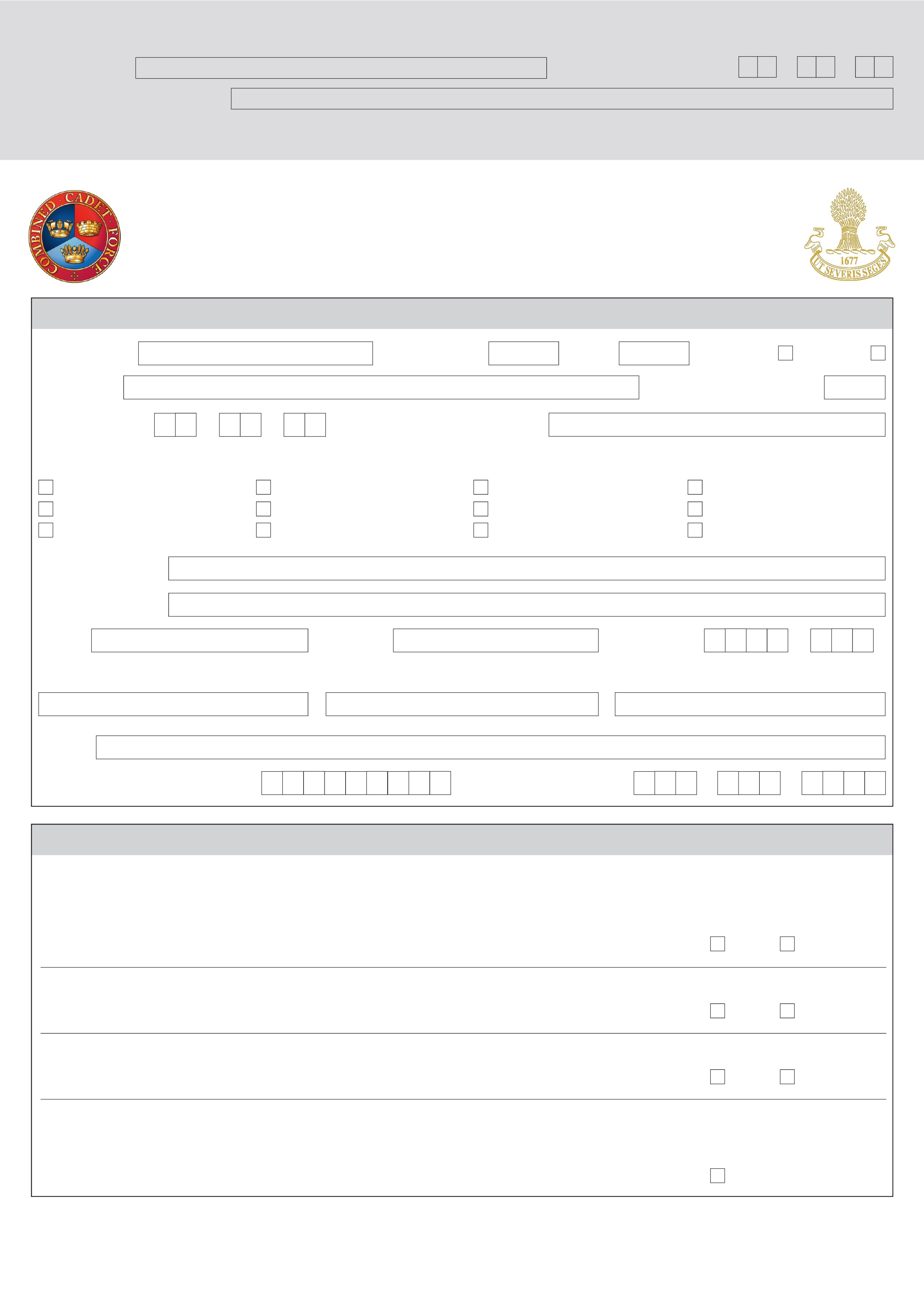 Contingent Date taken on strengthSelect Preferred SectionContingent Commander: This form is to be completed in full by a parent or legal guardian and the information made available to the CCF adult in charge when the cadet is away from the unit.In confidence once completedARMY CADET FORCECadet Enrolment FormThe Army Cadet Force is a voluntary youth organisation sponsored by the Ministry of Defence and is committed to an equal opportunities policy. Members of1day-to-day responsibility for the care and welfare of the applicant. If the applicant has an alternative or secondary responsible adult who shares the responsibility for the care and welfare of the applicant, please record their details, in this format, on the final page of this form or on a separate sheet of paper.Page 2 of 4 AFE529 (Rev 03/22)Page 3 of 4 AFE529 (Rev 03/22)Page 4 of 4 AFE529 (Rev 03/22)